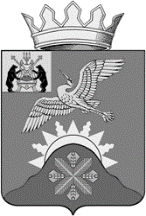 Российская ФедерацияНовгородская область Батецкий муниципальный районСОВЕТ ДЕПУТАТОВ БАТЕЦКОГО СЕЛЬСКОГО ПОСЕЛЕНИЯР Е Ш Е Н И ЕО бюджете Батецкого сельского поселения на 2020 год и плановый период 2021 и 2022 годовПринято Советом депутатов Батецкого сельского поселения 17 декабря 2019 годаВ соответствии с Бюджетным кодексом Российской Федерации, Федеральным законом от 6 октября 2003 года № 131-ФЗ «Об общих принципах организации местного самоуправления в Российской Федерации», Уставом Батецкого сельского поселения, Положением о бюджетном процессе, утвержденным решением Совета депутатов Батецкого сельского поселения от 11.09.2014 № 317-СД, Совет депутатов Батецкого сельского поселенияРЕШИЛ:1. Утвердить бюджет Батецкого сельского поселения на 2020 год и плановый период 2021 и 2022 годов:1.1. Основные характеристики бюджета Батецкого сельского поселения на 2020 год и плановый период 2021 и 2022 годов:1.1.1. Установить основные характеристики бюджета Батецкого сельского поселения на 2020 год:1) общий объем доходов бюджета сельского поселения в сумме 12249,0 тыс. рублей;2) общий объем расходов бюджета сельского поселения в сумме 12249,0 тыс. рублей.3) на 2020 год прогнозируется бездефицитный бюджет поселения.1.1.2. Установить основные характеристики бюджета Батецкого сельского поселения на 2021 год и 2022 год:1) общий объем доходов бюджета сельского поселения на 2021 год в сумме 10750,9 тыс. рублей и на 2022 год в сумме 10964,4 тыс. рублей;2) общий объем расходов бюджета сельского поселения на 2021 год в сумме 10750,9 тыс. рублей, в том числе условно – утвержденные расходы в сумме 198,4 тыс. рублей и на 2022 год в сумме 10964,4 тыс. рублей, в том числе условно – утвержденные расходы в сумме 407,5 тыс. рублей;3) на 2021 год и 2022 год прогнозируется бездефицитный бюджет поселения.1.2. Поступление налоговых и неналоговых доходов в бюджет сельского поселения:1.2.1. Установить в пределах прогнозируемого общего объема доходов бюджета сельского поселения прогнозируемые поступления налоговых и неналоговых доходов в бюджет сельского поселения на 2020 год согласно приложению 1 к настоящему решению.1.2.2. Установить в пределах прогнозируемого общего объема доходов бюджета сельского поселения прогнозируемые поступления налоговых и неналоговых доходов в бюджет сельского поселения на 2021 год и 2022 год  согласно приложению 2 к настоящему решению.1.3. Источники внутреннего финансирования дефицита бюджета сельского поселения:Установить источники внутреннего финансирования дефицита бюджета сельского поселения на 2020 год и плановый период 2021 и 2022 годов согласно приложению 3 к настоящему решению.Установить, что в 2020 году остатки средств бюджета сельского поселения по состоянию на 1 января 2020 года, за исключением остатков неиспользованных средств дорожного фонда поселения, межбюджетных трансфертов, полученных в форме субсидий, субвенций и иных межбюджетных трансфертов, имеющих целевое назначение, а также остатков средств бюджета  сельского поселения, направленных на покрытие дефицита бюджета сельского поселения, могут в полном объеме направляться на покрытие временных кассовых разрывов.1.4. Главные администраторы доходов бюджета сельского поселения на 2020 год и плановый период 2021 и 2022 годов:Утвердить перечень главных администраторов доходов бюджета сельского поселения согласно приложению 4 к настоящему решению.1.5. Главные администраторы источников финансирования дефицита бюджета сельского поселения на 2020 год и плановый период 2021 и 2022 годов: Утвердить перечень главных администраторов источников финансирования дефицита бюджета сельского поселения на 2020 год и плановый период 2021 и 2022 годов согласно приложению 5 к настоящему решению.1.6. Объем межбюджетных трансфертов, получаемых из других бюджетов: 1.6.1. Установить объем межбюджетных трансфертов, получаемых в бюджет сельского поселения на 2020 год, в сумме 6467,5 тыс. рублей согласно приложению 6;1.6.2. Установить объем межбюджетных трансфертов, получаемых в бюджет сельского поселения на 2021 год, в сумме 4890,1 тыс. рублей и на 2022 год в сумме 4954,5 тыс. рублей согласно приложению 7.1.7. Особенности использования средств, поступающих во временное распоряжение получателей средств бюджета сельского поселения:Операции со средствами, поступающими во временное распоряжение получателей средств местного бюджета в соответствии с нормативными правовыми актами Российской Федерации, нормативными правовыми актами области, нормативными правовыми актами поселения, в соответствии с заключенным Соглашением учитываются на лицевых счетах, открытых им в Управлении Федерального казначейства по Новгородской области.1.8. Бюджетные ассигнования бюджета сельского поселения на 2020 год и плановый период 2021 и 2022 годов:1.8.1. Утвердить ведомственную структуру расходов бюджета сельского поселения:на 2020 год согласно приложению 8 к настоящему решению;на 2021 - 2022 годы согласно приложению 9 к настоящему решению.1.8.2. Утвердить в пределах общего объема расходов установленного разделом 1 настоящего решения, распределение бюджетных ассигнований по разделам, подразделам, целевым статьям (муниципальным программам и непрограммным направлениям деятельности), группам видов расходов классификации расходов бюджета:на 2020 год согласно приложению 10 к настоящему решению;на 2021 -2022 годы согласно приложению 11 к настоящему решению.1.8.3. Утвердить в пределах общего объема расходов установленного разделом 1 настоящего решения объем бюджетных ассигнований дорожного фонда поселения на 2020 год в сумме 5255,6 тыс. рублей, на 2021 год                   5315,7 тыс. рублей и на 2022 год 5448,0 тыс. рублей.1.9. Верхний предел муниципального внутреннего долга:1.9.1. Установить верхний предел муниципального внутреннего долга  Батецкого сельского поселения на 1 января 2020 года в сумме 3093,7 тыс. рублей, в том числе верхний предел муниципального долга по муниципальным гарантиям 0,0 тыс. рублей; на 1 января 2021 года в сумме 3093,7 тыс. рублей, в том числе верхний предел муниципального долга по муниципальным гарантиям 0,0 тыс. рублей; на 1 января 2022 года в сумме 3093,7 тыс. рублей., в том числе верхний предел муниципального долга по муниципальным гарантиям 0,0 тыс. рублей1.10. Особенности исполнения бюджета сельского поселения:  1.10.1.Установить, что в 2020 году неиспользованные по состоянию на 01.01.2020 года остатки целевых средств подлежат возврату в соответствующий бюджет.1.11. Предоставление субсидий юридическим лицам в 2020 году и плановом периоде 2021 и 2022 годов: Предоставлять субсидии организациям, оказывающим гражданам услуги общих отделений бань по тарифам, установленным муниципальными правовыми актами, не обеспечивающим возмещение издержек, на компенсацию выпадающих доходов от предоставления услуг общих отделений бань.1.12. Публичные обязательстваВ бюджете сельского поселения на 2020 год и плановый период 2021 и 2022 годов расходов на исполнение публичных нормативных обязательств не планируется.1.13 Дополнительные основания для внесения изменений в сводную бюджетную роспись  бюджета поселения:Установить, что в соответствии с решениями председателя комитета финансов Администрации Батецкого муниципального района дополнительно к основаниям, установленным пунктом 3 статьи 217 Бюджетного кодекса Российской Федерации, может осуществляться внесение изменений в сводную бюджетную роспись  бюджета поселения без внесения изменений в настоящее решение Совета депутатов Батецкого сельского поселения по следующим основаниям:1) приведение кодов бюджетной классификации расходов бюджета поселения и источников внутреннего финансирования дефицита бюджета поселения в соответствие с бюджетной классификацией Российской Федерации;2) уточнение источников внутреннего финансирования дефицита  бюджета поселения в случае предоставления  бюджету поселения из  бюджета  района бюджетных кредитов;3) перераспределение бюджетных ассигнований между подгруппами вида расходов классификации расходов  бюджета поселения в пределах общего объема бюджетных ассигнований, предусмотренных главному распорядителю средств бюджета поселения по соответствующей целевой статье (муниципальной программе Батецкого сельского поселения и непрограммному направлению деятельности) и группе вида расходов классификации расходов  бюджета поселения;4) перераспределение бюджетных ассигнований в пределах утвержденных настоящим решением Совета депутатов Батецкого сельского поселения объемов бюджетных ассигнований на финансовое обеспечение реализации муниципальных программ Батецкого сельского поселения в связи с внесением изменений в муниципальные программы Батецкого сельского поселения, если такие изменения не связаны с определением видов и объемов межбюджетных трансфертов;5) перераспределение бюджетных ассигнований, в том числе в случае образования экономии, между разделами, подразделами, целевыми статьями (муниципальными программами Батецкого сельского поселения и непрограммными направлениями деятельности), группами и подгруппами видов расходов классификации расходов бюджета поселения в пределах объема бюджетных ассигнований, предусмотренных главному распорядителю средств бюджета поселения на реализацию непрограммных направлений деятельности;6) перераспределение бюджетных ассигнований между разделами, подразделами, целевыми статьями (муниципальными программами Батецкого сельского поселения и непрограммными направлениями деятельности), группами и подгруппами видов расходов классификации расходов  бюджета поселения, в том числе путем введения новых кодов классификации расходов, в пределах бюджетных ассигнований предусмотренных главному распорядителю средств  бюджета поселения для выполнения условий в целях получения субсидий, иных межбюджетных трансфертов из областного бюджета;7) увеличение бюджетных ассигнований по отдельным разделам, подразделам, целевым статьям (муниципальными программами Батецкого сельского поселения  и непрограммным направлениям деятельности), группам и подгруппам видов расходов классификации расходов  бюджета поселения за счет экономии по использованию бюджетных ассигнований на оказание государственных услуг - в пределах общего объема бюджетных ассигнований, предусмотренных главному распорядителю средств бюджета поселения на оказание государственных услуг при условии, что увеличение бюджетных ассигнований по соответствующему виду расходов не превышает 10 процентов;8) поступление лимитов бюджетных обязательств на открытые в Управлении Федерального казначейства по Новгородской области лицевые счета для учета операций по переданным полномочиям получателя средств 
федерального бюджета по перечислению в  бюджет поселения межбюджетных трансфертов сверх объемов соответствующих безвозмездных поступлений 
 бюджета поселения, утвержденных настоящим решением.1.14. Вступление в силу1. Настоящее решение вступает в силу с 01 января 2020 года.2. Опубликовать решение в муниципальной газете «Батецкие вести» и разместить на официальном сайте Администрации Батецкого муниципального района, в разделе Батецкое сельское поселение.Заместитель председателяСовета депутатов Батецкого сельского поселения                                               С.Г. Гогишвилип. Батецкий17 декабря 2019 года№ 21-СДПриложение 1к решению Совета депутатовБатецкого сельского поселения«О бюджете Батецкого сельскогопоселения   на  2020    год    иплановый период 2021 и 2022 годов»Поступление налоговых и неналоговых доходов в бюджет сельского поселения на 2020 год Приложение 2к решению Совета депутатовБатецкого сельского поселения«О бюджете Батецкого сельскогопоселения на2020   год    иплановый период 2021 и 2022 годов»Поступление налоговых и неналоговых доходов в бюджет сельского поселения на 2021-2022 годыПриложение 3к решению Совета депутатовБатецкого сельского поселения«О бюджете Батецкого сельскогопоселения на 2020 год и плановый период 2021 и 2022 годов»Источники внутреннего финансирования дефицитабюджета Батецкого сельского поселения на 2020 год и плановый период 2021 и 2022 годов тыс.рублейПриложение 4к решению Совета депутатовБатецкого сельского поселения«О бюджете Батецкого сельскогопоселения на 2020 год и плановый период 2021 и 2022 годов»Перечень главных администраторов доходов бюджета Батецкого сельского поселения на 2020 год и плановый период 2021 и 2022 годов Приложение 7к решению Совета депутатов     Батецкого сельского поселения«О бюджете Батецкого сельского поселения на 2020 год и плановыйпериод 2021 и 2022 годов»Объем межбюджетных трансфертов, получаемых из других бюджетов на 2021 и 2022 годытыс. руб.Приложение 8к   решению Совета депутатовБатецкого сельского поселения«О бюджете Батецкого сельского поселения на 2020 год и плановый период 2021 и 2022 годов»                                                                                                                                                    (Тыс.рублей)Приложение 9к   решению Совета депутатовБатецкого сельского поселения«О бюджете Батецкого сельского поселения на 2020 год и плановый период 2021 и 2022годов»Тыс. рублей)Приложение 10к   решению Совета депутатовБатецкого сельского поселения«О бюджете Батецкого сельского поселения на 2020год и плановый период 2021 и 2022 годов»                                                                                                                                                                 (тыс.рублей)Приложение 11к   решению Совета депутатовБатецкого сельского поселения«О бюджете Батецкого сельского поселения на 2020 год и плановый период 2021 и 2022 годов»                                                                                                                                       (Тыс. рублей)_____________ДоходыКод бюджетной классификации Российской Федерации2020 год(тыс.рублей)Налоговые доходы5779,0Доходы от уплаты акцизов на нефтепродукты 103020000100001102439,6Налог на доходы физических лиц10102000010000110588,0Единый сельскохозяйственный налог1050300001000011041,4Налог на имущество физических лиц10601000000000110525,0Земельный налог106060000000001102185,0Неналоговые доходы2,5Доходы от сдачи в аренду имущества111050000000001202,5Всего доходов:5781,5ДоходыКод бюджетной классификации Российской Федерации2021 год(тыс.рублей)2022год(тыс.рублей)Налоговые доходы5858,36007,4Доходы от уплаты акцизов на нефтепродукты103020000100001102499,72632,0Налог на доходы физических лиц10102000010000110609,2629,0Единый сельскохозяйственный налог1050300001000011044,447,4Налог на имущество физических лиц10601000000000110545,0565,0Земельный налог106060000000001102160,02134,0Неналоговые доходы2,52,5Доходы от сдачи в аренду имущества111050000000001202,52,5Всего доходов:5860,86009,9Наименование источника внутреннего финансирования дефицита бюджетаКод группы, подгруппы, статьи и вида источников2020год2021 год2022год000 01 00 00 00 00 0000 000---Кредиты кредитных организаций в валюте Российской Федерации000 01 02 00 00 00 0000 0001502,71127,0464,0Получение   кредитов от кредитных организаций ввалюте Российской Федерации000 01 02 00 00 00 0000 7001502,72629,73093,7Получение кредитов от кредитных организаций бюджетами сельских поселений в валюте Российской Федерации000 01 02 00 00 10 0000 7101502,72629,73093,7Погашение кредитов от кредитных организаций ввалюте Российской Федерации000 01 02 00 00 00 0000 8000-1502,7-2629,7Погашение кредитов от кредитных организаций бюджетами сельских поселений в валюте Российской Федерации000 01 02 00 00 10 0000 810 0-1502,7-2629,7Бюджетные кредиты от других бюджетов бюджетной системы Российской Федерации000 01 03 00 00 00 0000 000-1502,7-1127,0-464,0Погашение бюджетных кредитов, полученных от других бюджетов бюджетной системы Российской Федерации в валюте Российской Федерации000 01 03 01 00 00 0000 800-1502,7-1127,0-464,0Погашение бюджетами сельских поселений кредитов от других бюджетов бюджетной системы Российской Федерации в валюте Российской Федерации000 01 03 01 00 10 0000 810-1502,7-1127,0-464,0КодглавыКодНаименование100Федеральное казначейство10010302231010000110Доходы от уплаты акцизов на дизельное топливо, подлежащие распределению между бюджетами субъектов Российской Федерации и местными бюджетами с учетом установленных дифференцированных нормативов отчислений в местные бюджеты10010302241010000110Доходы от уплаты акцизов на моторные масла для дизельных и (или) карбюраторных (инжекторных) двигателей, подлежащие распределению между бюджетами субъектов Российской Федерации и местными бюджетами с учетом установленных дифференцированных нормативов отчислений в местные бюджеты10010302251010000110Доходы от уплаты акцизов на автомобильный бензин, подлежащие распределению между бюджетами субъектов Российской Федерации и местными бюджетами с учетом установленных дифференцированных нормативов отчислений в местные бюджеты10010302261010000110Доходы от уплаты акцизов на прямогонный бензин, подлежащие распределению между бюджетами субъектов Российской Федерации и местными бюджетами с учетом установленных дифференцированных нормативов отчислений в местные бюджеты182Федеральная налоговая служба18210102010010000110Налог на доходы физических лиц с доходов, источником которых является налоговый агент, за исключением доходов, в отношении которых исчисление и уплата налога осуществляются в соответствии со статьями 227, 227.1 и 228 Налогового кодекса Российской Федерации18210102020010000110Налог на доходы физических лиц с доходов, полученных от осуществления деятельности физическими лицами, зарегистрированными в качестве индивидуальных предпринимателей, нотариусов, занимающихся частной практикой, адвокатов, учредивших адвокатские кабинеты и других лиц, занимающихся частной практикой в соответствии со статьей 227 Налогового кодекса Российской Федерации18210102030010000110Налог на доходы физических лиц с доходов, полученных физическими лицами в соответствии со статьей 228 Налогового Кодекса Российской Федерации18210503010010000110Единый сельскохозяйственный налог18210601030100000110Налог на имущество физических лиц, взимаемый по ставкам, применяемым к объектам налогообложения, расположенным в границах сельских поселений1821060603310 0000110Земельный налог с организаций, обладающих земельным участком, расположенным в границах сельских поселений18210606043100000110Земельный налог с физических лиц, обладающих земельным участком, расположенным в границах сельских поселений803Администрация Батецкого муниципального района80311105035100000120   Доходы от сдачи в аренду имущества, находящегося в оперативном управлении органов управления сельских поселений и созданных ими учреждений (за исключением имущества муниципальных бюджетных и автономных учреждений)80311105075100000120Доходы от сдачи в аренду имущества, составляющего казну сельских поселений (за исключением земельных участков)80311109045100000120Прочие поступления от использования имущества, находящегося в собственности сельских поселений (за исключением имущества муниципальных бюджетных и автономных учреждений, а также имущества муниципальных унитарных предприятий, в том числе казенных)80311402053100000440Доходы от реализации иного имущества, находящегося в собственности сельских поселений (за исключением имущества муниципальных бюджетных и автономных учреждений, а также имущества муниципальных унитарных предприятий, в том числе казенных), в части реализации материальных запасов по указанному имуществу80311690050100000140 Прочие поступления от денежных взысканий (штрафов) и иных сумм в возмещение ущерба, зачисляемые в бюджеты сельских поселений80311701050100000180Невыясненные поступления, зачисляемые в бюджеты сельских поселений80320705030100000150Прочие безвозмездные поступления в бюджеты сельских поселений892Комитет финансов Администрации Батецкого муниципального района89220215001100000150Дотации бюджетам сельских поселений на выравнивание бюджетной обеспеченности89220225555100000150Субсидии бюджетам сельских поселений на поддержку государственных программ субъектов Российской Федерации и муниципальных программ формирования современной городской среды89220225567100000150Субсидии бюджетам сельских поселений на реализацию мероприятий по устойчивому развитию сельских территорий89220229999100000150Прочие субсидии бюджетам сельских поселений 89221925555100000150Возврат остатков субсидий на поддержку государственных программ субъектов Российской Федерации и муниципальных программ формирования современной городской среды из бюджетов сельских поселений89221960010100000150Возврат прочих остатков субсидий, субвенций и иных межбюджетных трансфертов, имеющих целевое назначение, прошлых лет из бюджетов сельских поселений8921170105010 0000180Невыясненные поступления, зачисляемые в бюджеты сельских поселенийПриложение  5к решению Совета депутатовБатецкого сельского поселения«О бюджете Батецкого сельскогопоселения на 2020 год и плановый период 2021 и 2022 годов»Перечень главных администраторов источников финансирования 
дефицита бюджета сельского поселения на 2020 год   и                            плановый период 2021 и 2022 годовПриложение 6к   решению Совета депутатовБатецкого сельского поселения«О бюджете Батецкого сельского поселения на 2020 год и плановый период 2021 и 2022 годов»Объем межбюджетных трансфертов, получаемых из других бюджетов на 2020 годПриложение  5к решению Совета депутатовБатецкого сельского поселения«О бюджете Батецкого сельскогопоселения на 2020 год и плановый период 2021 и 2022 годов»Перечень главных администраторов источников финансирования 
дефицита бюджета сельского поселения на 2020 год   и                            плановый период 2021 и 2022 годовПриложение 6к   решению Совета депутатовБатецкого сельского поселения«О бюджете Батецкого сельского поселения на 2020 год и плановый период 2021 и 2022 годов»Объем межбюджетных трансфертов, получаемых из других бюджетов на 2020 годтыс. руб.Код бюджетной классификации Российской ФедерацииНаименование доходов2021 год 2022 год 12342 00 00000 00 0000 000Безвозмездные поступления4890,14954,52 02 00000 00 0000 000Безвозмездные поступления от других бюджетов бюджетной системы Российской Федерации4890,14954,52 02 10000 00 0000 150Дотации бюджетам субъектов Российской Федерации и муниципальных образований2074,12138,5202 15 001 00 0000 150Дотации на выравнивание бюджетной обеспеченности2074,12138,5202 15 001 10 0000 150Дотации бюджетам сельских поселений на выравнивание бюджетной обеспеченности2074,12138,5202 29999 10 0000 150Прочие субсидии бюджетам сельских поселений2816,02816,0Ведомственная структура расходов бюджета Батецкого сельского поселенияна 2020 годВедомственная структура расходов бюджета Батецкого сельского поселенияна 2020 годВедомственная структура расходов бюджета Батецкого сельского поселенияна 2020 годнаименованиеВедомствоРаздел подразделЦелевая статьягруппа видов расходовСумма на 2020 годАдминистрация Батецкого муниципального района8030000000000000000012 249,0Общегосударственные вопросы80301000000000000000259,0Резервные фонды803011100000000000002,0Непрограммные расходы бюджета Батецкого сельского поселения803011199000000000002,0Непрограммные расходы803011199900000000002,0Условно-утвержденные расходы803011199900280900000,0Резервные средства803011199900280908700,0Резервные фонды803011199900289900002,0Резервные средства803011199900289908702,0Другие общегосударственные вопросы80301130000000000000257,0Муниципальная программа "Устойчивое развитие территории Батецкого сельского поселения на 2018-2020 годы"80301130500000000000240,0Обеспечение взаимодействия органов местного самоуправления со старостами80301130504228330000240,0Иные выплаты, за исключением фонда оплаты труда государственных (муниципальных) органов, лицам, привлекаемым согласно законодательству для выполнения отдельных полномочий80301130504228330123240,0Непрограммные расходы бюджета Батецкого сельского поселения8030113990000000000017,0Непрограммные расходы8030113999000000000017,0Членские взносы в Ассоциацию муниципальных образований8030113999002832000017,0Уплата иных платежей8030113999002832085317,0Национальная безопасность и правоохранительная деятельность8030300000000000000058,6Обеспечение противопожарной безопасности8030310000000000000058,6Непрограммные расходы бюджета Батецкого сельского поселения8030310990000000000058,6Непрограммные расходы8030310999000000000058,6Пожарная безопасность8030310999002916000058,6Прочая закупка товаров, работ и услуг8030310999002916024458,6Национальная экономика803040000000000000005 255,6Дорожное хозяйство (дорожные фонды)803040900000000000005 255,6Муниципальная программа " Комплексное развитие транспортной инфраструктуры Батецкого сельского поселения на 2016-2032 годы"803040903000000000005 255,6Содержание автомобильных дорог общего пользования местного значения803040903011290300001 688,8Прочая закупка товаров, работ и услуг803040903011290302441 688,8Оформление прав собственности на улично-дорожную сеть общего пользования местного значения и земельные участки под ними80304090301229040000100,0Прочая закупка товаров, работ и услуг80304090301229040244100,0Безопасность дорожного движения80304090301329050000100,0Прочая закупка товаров, работ и услуг80304090301329050244100,0Ремонт автомобильных дорог общего пользования местного значения (средства бюджета поселения)8030409030212901000060,0Прочая закупка товаров, работ и услуг8030409030212901024460,0Текущий ремонт автомобильных дорог общего пользования местного значения (ямочный ремонт)80304090302229020000350,0Прочая закупка товаров, работ и услуг80304090302229020244350,0Реконструкция автомобильной дороги по ул. Новая в п. Батецкий803040903025715200002 816,0Бюджетные инвестиции в объекты капитального строительства государственной (муниципальной) собственности803040903025715204142 816,0Софинансирование на реконструкцию автомобильной дороги по ул. Новая в п. Батецкий803040903025S1520000140,8Бюджетные инвестиции в объекты капитального строительства государственной (муниципальной) собственности803040903025S1520414140,8Жилищно-коммунальное хозяйство803050000000000000006 658,8Коммунальное хозяйство80305020000000000000916,3Муниципальная программа "Комплексное развитие систем коммунальной инфраструктуры Батецкого сельского поселения на 2017-2027 годы"80305020400000000000916,3Возмещение убытков общественных бань80305020402181010000916,3Субсидии (гранты в форме субсидий) на финансовое обеспечение затрат в связи с производством (реализацией) товаров, выполнением работ, оказанием услуг, не подлежащие казначейскому сопровождению80305020402181010813916,3Благоустройство803050300000000000005 742,5Муниципальная программа "Формирование современной городской среды на территории Батецкого сельского поселения Батецкого муниципального района Новгородской области на 2018-2024 годы"80305030100000000000872,4Благоустройство общественных территорий административного центра Батецкого сельского поселения-поселка Батецкий8030503010F255552000872,4Прочая закупка товаров, работ и услуг8030503010F255552244872,4Муниципальная программа "Комплексное развитие социальной инфраструктуры Батецкого сельского поселения на 2018- 2022 годы"80305030200000000000870,3Мероприятия по организации и содержанию мест захоронения80305030201129230000164,0Прочая закупка товаров, работ и услуг80305030201129230244164,0Мероприятия по удалению сухостойных, больных и аварийных деревьев80305030201229231000100,0Прочая закупка товаров, работ и услуг80305030201229231244100,0Анализ воды в местах купания8030503020122923200010,0Прочая закупка товаров, работ и услуг8030503020122923224410,0Прочие мероприятия по благоустройству поселения80305030201229233000596,3Прочая закупка товаров, работ и услуг80305030201229233244596,3Муниципальная программа " Комплексное развитие транспортной инфраструктуры Батецкого сельского поселения на 2016-2032 годы"803050303000000000003 211,8Уличное освещение80305030301429210000696,8Прочая закупка товаров, работ и услуг80305030301429210244696,8Мероприятия по энергосбережению и повышению энергетической эффективности использования энергетического ресурса при эксплуатации системы наружного освещения в Батецком сельском поселении803050303015292100002 515,0Прочая закупка товаров, работ и услуг803050303015292102442 515,0Муниципальная программа "Устойчивое развитие территории Батецкого сельского поселения на 2018-2020 годы"80305030500000000000788,0Обустройство многофункциональной спортивной площадки д. Городня803050305022R5764000560,0Прочая закупка товаров, работ и услуг803050305022R5764244560,0Обустройство многофункциональной спортивной площадки д. Городня (средства бюджета поселения)803050305022S5764000168,0Прочая закупка товаров, работ и услуг803050305022S5764244168,0Поддержка инициативы представителей ТОС803050305041S209000060,0Прочая закупка товаров, работ и услуг803050305041S209024460,0Культура, кинематография8030800000000000000012,0Культура8030801000000000000012,0Непрограммные расходы бюджета Батецкого сельского поселения8030801990000000000012,0Непрограммные расходы8030801999000000000012,0Проведение мероприятий по культуре8030801999002941000012,0Прочая закупка товаров, работ и услуг8030801999002941024412,0Обслуживание государственного и муниципального долга803130000000000000005,0Обслуживание государственного внутреннего и муниципального долга803130100000000000005,0Непрограммные расходы бюджета Батецкого сельского поселения803130199000000000005,0Непрограммные расходы803130199900000000005,0Процентные платежи по долговым обязательствам803130199900289000005,0Обслуживание муниципального долга803130199900289007305,0Ведомственная структура расходов бюджета Батецкого сельского поселенияна 2021 и 2022 годыВедомственная структура расходов бюджета Батецкого сельского поселенияна 2021 и 2022 годыВедомственная структура расходов бюджета Батецкого сельского поселенияна 2021 и 2022 годыНаименованиеВедомствоРаздел подразделЦелевая статьягруппа видов расходовСумма на 2021 годСумма на 2022 годАдминистрация Батецкого муниципального района8030000000000000000010 750,910 964,4Общегосударственные вопросы80301000000000000000457,4666,5Резервные фонды80301110000000000000200,4409,5Непрограммные расходы бюджета Батецкого сельского поселения80301119900000000000200,4409,5Непрограммные расходы80301119990000000000200,4409,5Условно-утвержденные расходы80301119990028090000198,4407,5Резервные средства80301119990028090870198,4407,5Резервные фонды803011199900289900002,02,0Резервные средства803011199900289908702,02,0Другие общегосударственные вопросы80301130000000000000257,0257,0Муниципальная программа "Устойчивое развитие территории Батецкого сельского поселения на 2018-2020 годы"80301130500000000000240,0240,0Обеспечение взаимодействия органов местного самоуправления со старостами80301130504228330000240,0240,0Иные выплаты, за исключением фонда оплаты труда государственных (муниципальных) органов, лицам, привлекаемым согласно законодательству для выполнения отдельных полномочий80301130504228330123240,0240,0Непрограммные расходы бюджета Батецкого сельского поселения8030113990000000000017,017,0Непрограммные расходы8030113999000000000017,017,0Членские взносы в Ассоциацию муниципальных образований8030113999002832000017,017,0Уплата иных платежей8030113999002832085317,017,0Национальная безопасность и правоохранительная деятельность8030300000000000000061,061,0Обеспечение противопожарной безопасности8030310000000000000061,061,0Непрограммные расходы бюджета Батецкого сельского поселения8030310990000000000061,061,0Непрограммные расходы8030310999000000000061,061,0Пожарная безопасность8030310999002916000061,061,0Прочая закупка товаров, работ и услуг8030310999002916024461,061,0Национальная экономика803040000000000000005 315,75 448,0Дорожное хозяйство (дорожные фонды)803040900000000000005 315,75 448,0Муниципальная программа " Комплексное развитие транспортной инфраструктуры Батецкого сельского поселения на 2016-2032 годы"803040903000000000005 315,75 448,0Содержание автомобильных дорог общего пользования местного значения803040903011290300001 698,91 881,2Прочая закупка товаров, работ и услуг803040903011290302441 698,91 881,2Оформление прав собственности на улично-дорожную сеть общего пользования местного значения и земельные участки под ними80304090301229040000100,0100,0Прочая закупка товаров, работ и услуг80304090301229040244100,0100,0Безопасность дорожного движения80304090301329050000100,0100,0Прочая закупка товаров, работ и услуг80304090301329050244100,0100,0Ремонт автомобильных дорог общего пользования местного значения (средства бюджета поселения)8030409030212901000060,060,0Прочая закупка товаров, работ и услуг8030409030212901024460,060,0Текущий ремонт автомобильных дорог общего пользования местного значения (ямочный ремонт)80304090302229020000400,0350,0Прочая закупка товаров, работ и услуг80304090302229020244400,0350,0Реконструкция автомобильной дороги по ул. Новая в п. Батецкий803040903025715200002 816,02 816,0Бюджетные инвестиции в объекты капитального строительства государственной (муниципальной) собственности803040903025715204142 816,02 816,0Софинансирование на реконструкцию автомобильной дороги по ул. Новая в п. Батецкий803040903025S1520000140,8140,8Бюджетные инвестиции в объекты капитального строительства государственной (муниципальной) собственности803040903025S1520414140,8140,8Жилищно-коммунальное хозяйство803050000000000000004 827,04 583,6Коммунальное хозяйство80305020000000000000880,2721,0Муниципальная программа "Комплексное развитие систем коммунальной инфраструктуры Батецкого сельского поселения на 2017-2027 годы"80305020400000000000880,2721,0Возмещение убытков общественных бань80305020402181010000880,2721,0Субсидии (гранты в форме субсидий) на финансовое обеспечение затрат в связи с производством (реализацией) товаров, выполнением работ, оказанием услуг, не подлежащие казначейскому сопровождению80305020402181010813880,2721,0Благоустройство803050300000000000003 946,83 862,6Муниципальная программа "Формирование современной городской среды на территории Батецкого сельского поселения Батецкого муниципального района Новгородской области на 2018-2024 годы"80305030100000000000184,0184,0Благоустройство общественных территорий административного центра Батецкого сельского поселения-поселка Батецкий8030503010F255552000184,0184,0Прочая закупка товаров, работ и услуг8030503010F255552244184,0184,0Муниципальная программа "Комплексное развитие социальной инфраструктуры Батецкого сельского поселения на 2018- 2022 годы"80305030200000000000794,9773,6Мероприятия по организации и содержанию мест захоронения8030503020112923000055,150,0Прочая закупка товаров, работ и услуг8030503020112923024455,150,0Мероприятия по удалению сухостойных, больных и аварийных деревьев8030503020122923100050,050,0Прочая закупка товаров, работ и услуг8030503020122923124450,050,0Анализ воды в местах купания8030503020122923200010,010,0Прочая закупка товаров, работ и услуг8030503020122923224410,010,0Прочие мероприятия по благоустройству поселения80305030201229233000679,8663,6Прочая закупка товаров, работ и услуг80305030201229233244679,8663,6Муниципальная программа " Комплексное развитие транспортной инфраструктуры Батецкого сельского поселения на 2016-2032 годы"803050303000000000002 787,92 725,0Уличное освещение80305030301429210000272,9210,0Прочая закупка товаров, работ и услуг80305030301429210244272,9210,0Мероприятия по энергосбережению и повышению энергетической эффективности использования энергетического ресурса при эксплуатации системы наружного освещения в Батецком сельском поселении803050303015292100002 515,02 515,0Прочая закупка товаров, работ и услуг803050303015292102442 515,02 515,0Муниципальная программа "Устойчивое развитие территории Батецкого сельского поселения на 2018-2020 годы"80305030500000000000180,0180,0Обустройство многофункциональной спортивной площадки д. Городня (средства бюджета поселения)803050305022S5764000120,0120,0Прочая закупка товаров, работ и услуг803050305022S5764244120,0120,0Поддержка инициативы представителей ТОС803050305041S209000060,060,0Прочая закупка товаров, работ и услуг803050305041S209024460,060,0Культура, кинематография8030800000000000000012,012,0Культура8030801000000000000012,012,0Непрограммные расходы бюджета Батецкого сельского поселения8030801990000000000012,012,0Непрограммные расходы8030801999000000000012,012,0Проведение мероприятий по культуре8030801999002941000012,012,0Прочая закупка товаров, работ и услуг8030801999002941024412,012,0Обслуживание государственного и муниципального долга8031300000000000000077,8193,3Обслуживание государственного внутреннего и муниципального долга8031301000000000000077,8193,3Непрограммные расходы бюджета Батецкого сельского поселения8031301990000000000077,8193,3Непрограммные расходы8031301999000000000077,8193,3Процентные платежи по долговым обязательствам8031301999002890000077,8193,3Обслуживание муниципального долга8031301999002890073077,8193,3Распределение бюджетных ассигнований по разделам, подразделам, целевым статьям (муниципальным программам и непрограммным направлениям деятельности), группам видов расходов классификации расходов бюджета сельского поселения на 2020 годРаспределение бюджетных ассигнований по разделам, подразделам, целевым статьям (муниципальным программам и непрограммным направлениям деятельности), группам видов расходов классификации расходов бюджета сельского поселения на 2020 годНаименованиеРаздел подразделЦелевая статьягруппа видов расходовСумма на 2020 годАдминистрация Батецкого муниципального района0000000000000000012249,0Общегосударственные вопросы01000000000000000259,0Резервные фонды011100000000000002,0Непрограммные расходы бюджета Батецкого сельского поселения011199000000000002,0Непрограммные расходы011199900000000002,0Условно-утвержденные расходы011199900280900000,0Резервные средства011199900280908700,0Резервные фонды011199900289900002,0Резервные средства011199900289908702,0Другие общегосударственные вопросы01130000000000000257,0Муниципальная программа "Устойчивое развитие территории Батецкого сельского поселения на 2018-2020 годы"01130500000000000240,0Обеспечение взаимодействия органов местного самоуправления со старостами01130504228330000240,0Иные выплаты, за исключением фонда оплаты труда государственных (муниципальных) органов, лицам, привлекаемым согласно законодательству для выполнения отдельных полномочий01130504228330123240,0Непрограммные расходы бюджета Батецкого сельского поселения0113990000000000017,0Непрограммные расходы0113999000000000017,0Членские взносы в Ассоциацию муниципальных образований0113999002832000017,0Уплата иных платежей0113999002832085317,0Национальная безопасность и правоохранительная деятельность0300000000000000058,6Обеспечение противопожарной безопасности0310000000000000058,6Непрограммные расходы бюджета Батецкого сельского поселения0310990000000000058,6Непрограммные расходы0310999000000000058,6Пожарная безопасность0310999002916000058,6Прочая закупка товаров, работ и услуг0310999002916024458,6Национальная экономика040000000000000005 255,6Дорожное хозяйство (дорожные фонды)040900000000000005 255,6Муниципальная программа " Комплексное развитие транспортной инфраструктуры Батецкого сельского поселения на 2016-2032 годы"040903000000000005 255,6Содержание автомобильных дорог общего пользования местного значения040903011290300001 688,8Прочая закупка товаров, работ и услуг040903011290302441 688,8Оформление прав собственности на улично-дорожную сеть общего пользования местного значения и земельные участки под ними04090301229040000100,0Прочая закупка товаров, работ и услуг04090301229040244100,0Безопасность дорожного движения04090301329050000100,0Прочая закупка товаров, работ и услуг04090301329050244100,0Ремонт автомобильных дорог общего пользования местного значения (средства бюджета поселения)0409030212901000060,0Прочая закупка товаров, работ и услуг0409030212901024460,0Текущий ремонт автомобильных дорог общего пользования местного значения (ямочный ремонт)04090302229020000350,0Прочая закупка товаров, работ и услуг04090302229020244350,0Реконструкция автомобильной дороги по ул. Новая в п. Батецкий040903025715200002 816,0Бюджетные инвестиции в объекты капитального строительства государственной (муниципальной) собственности040903025715204142 816,0Софинансирование на реконструкцию автомобильной дороги по ул. Новая в п. Батецкий040903025S1520000140,8Бюджетные инвестиции в объекты капитального строительства государственной (муниципальной) собственности040903025S1520414140,8Жилищно-коммунальное хозяйство050000000000000006 658,8Коммунальное хозяйство05020000000000000916,3Муниципальная программа "Комплексное развитие систем коммунальной инфраструктуры Батецкого сельского поселения на 2017-2027 годы"05020400000000000916,3Возмещение убытков общественных бань05020402181010000916,3Субсидии (гранты в форме субсидий) на финансовое обеспечение затрат в связи с производством (реализацией) товаров, выполнением работ, оказанием услуг, не подлежащие казначейскому сопровождению05020402181010813916,3Благоустройство050300000000000005 742,5Муниципальная программа "Формирование современной городской среды на территории Батецкого сельского поселения Батецкого муниципального района Новгородской области на 2018-2024 годы"05030100000000000872,4Благоустройство общественных территорий административного центра Батецкого сельского поселения-поселка Батецкий0503010F255552000872,4Прочая закупка товаров, работ и услуг0503010F255552244872,4Муниципальная программа "Комплексное развитие социальной инфраструктуры Батецкого сельского поселения на 2018- 2022 годы"05030200000000000870,3Мероприятия по организации и содержанию мест захоронения05030201129230000164,0Прочая закупка товаров, работ и услуг05030201129230244164,0Мероприятия по удалению сухостойных, больных и аварийных деревьев05030201229231000100,0Прочая закупка товаров, работ и услуг05030201229231244100,0Анализ воды в местах купания0503020122923200010,0Прочая закупка товаров, работ и услуг0503020122923224410,0Прочие мероприятия по благоустройству поселения05030201229233000596,3Прочая закупка товаров, работ и услуг05030201229233244596,3Муниципальная программа " Комплексное развитие транспортной инфраструктуры Батецкого сельского поселения на 2016-2032 годы"050303000000000003 211,8Уличное освещение05030301429210000696,8Прочая закупка товаров, работ и услуг05030301429210244696,8Мероприятия по энергосбережению и повышению энергетической эффективности использования энергетического ресурса при эксплуатации системы наружного освещения в Батецком сельском поселении050303015292100002 515,0Прочая закупка товаров, работ и услуг050303015292102442 515,0Муниципальная программа "Устойчивое развитие территории Батецкого сельского поселения на 2018-2020 годы"05030500000000000788,0Обустройство многофункциональной спортивной площадки д. Городня050305022R5764000560,0Прочая закупка товаров, работ и услуг050305022R5764244560,0Обустройство многофункциональной спортивной площадки д. Городня (средства бюджета поселения)050305022S5764000168,0Прочая закупка товаров, работ и услуг050305022S5764244168,0Поддержка инициативы представителей ТОС050305041S209000060,0Прочая закупка товаров, работ и услуг050305041S209024460,0Культура, кинематография0800000000000000012,0Культура0801000000000000012,0Непрограммные расходы бюджета Батецкого сельского поселения0801990000000000012,0Непрограммные расходы0801999000000000012,0Проведение мероприятий по культуре0801999002941000012,0Прочая закупка товаров, работ и услуг0801999002941024412,0Обслуживание государственного и муниципального долга130000000000000005,0Обслуживание государственного внутреннего и муниципального долга130100000000000005,0Непрограммные расходы бюджета Батецкого сельского поселения130199000000000005,0Непрограммные расходы130199900000000005,0Процентные платежи по долговым обязательствам130199900289000005,0Обслуживание муниципального долга130199900289007305,0Распределение бюджетных ассигнований по разделам, подразделам, целевым статьям (муниципальным программам и непрограммным направлениям деятельности), группам видов расходов классификации расходов бюджета сельского поселения на 2021 и 2022 годынаименованиеРаздел подразделЦелевая статьягруппа видов расходовСумма на 2021 годСумма на 2022 годАдминистрация Батецкого муниципального     района0000000000000000010 750,910 964,4Общегосударственные вопросы01000000000000000457,4666,5Резервные фонды01110000000000000200,4409,5Непрограммные расходы бюджета Батецкого сельского поселения01119900000000000200,4409,5Непрограммные расходы01119990000000000200,4409,5Условно-утвержденные расходы01119990028090000198,4407,5Резервные средства01119990028090870198,4407,5Резервные фонды011199900289900002,02,0Резервные средства011199900289908702,02,0Другие общегосударственные вопросы01130000000000000257,0257,0Муниципальная программа "Устойчивое развитие территории Батецкого сельского поселения на 2018-2020 годы"01130500000000000240,0240,0Обеспечение взаимодействия органов местного самоуправления со старостами01130504228330000240,0240,0Иные выплаты, за исключением фонда оплаты труда государственных (муниципальных) органов, лицам, привлекаемым согласно законодательству для выполнения отдельных полномочий01130504228330123240,0240,0Непрограммные расходы бюджета Батецкого сельского поселения0113990000000000017,017,0Непрограммные расходы0113999000000000017,017,0Членские взносы в Ассоциацию муниципальных образований0113999002832000017,017,0Уплата иных платежей0113999002832085317,017,0Национальная безопасность и правоохранительная деятельность0300000000000000061,061,0Обеспечение противопожарной безопасности0310000000000000061,061,0Непрограммные расходы бюджета Батецкого сельского поселения0310990000000000061,061,0Непрограммные расходы0310999000000000061,061,0Пожарная безопасность0310999002916000061,061,0Прочая закупка товаров, работ и услуг0310999002916024461,061,0Национальная экономика040000000000000005 315,75 448,0Дорожное хозяйство (дорожные фонды)040900000000000005 315,75 448,0Муниципальная программа " Комплексное развитие транспортной инфраструктуры Батецкого сельского поселения на 2016-2032 годы"040903000000000005 315,75 448,0Содержание автомобильных дорог общего пользования местного значения040903011290300001 698,91 881,2Прочая закупка товаров, работ и услуг040903011290302441 698,91 881,2Оформление прав собственности на улично-дорожную сеть общего пользования местного значения и земельные участки под ними04090301229040000100,0100,0Прочая закупка товаров, работ и услуг04090301229040244100,0100,0Безопасность дорожного движения04090301329050000100,0100,0Прочая закупка товаров, работ и услуг04090301329050244100,0100,0Ремонт автомобильных дорог общего пользования местного значения (средства бюджета поселения)0409030212901000060,060,0Прочая закупка товаров, работ и услуг0409030212901024460,060,0Текущий ремонт автомобильных дорог общего пользования местного значения (ямочный ремонт)04090302229020000400,0350,0Прочая закупка товаров, работ и услуг04090302229020244400,0350,0Реконструкция автомобильной дороги по ул. Новая в п. Батецкий040903025715200002 816,02 816,0Бюджетные инвестиции в объекты капитального строительства государственной (муниципальной) собственности040903025715204142 816,02 816,0Софинансирование на реконструкцию автомобильной дороги по ул. Новая в п. Батецкий040903025S1520000140,8140,8Бюджетные инвестиции в объекты капитального строительства государственной (муниципальной) собственности040903025S1520414140,8140,8Жилищно-коммунальное хозяйство050000000000000004 827,04 583,6Коммунальное хозяйство05020000000000000880,2721,0Муниципальная программа "Комплексное развитие систем коммунальной инфраструктуры Батецкого сельского поселения на 2017-2027 годы"05020400000000000880,2721,0Возмещение убытков общественных бань05020402181010000880,2721,0Субсидии (гранты в форме субсидий) на финансовое обеспечение затрат в связи с производством (реализацией) товаров, выполнением работ, оказанием услуг, не подлежащие казначейскому сопровождению05020402181010813880,2721,0Благоустройство050300000000000003 946,83 862,6Муниципальная программа "Формирование современной городской среды на территории Батецкого сельского поселения Батецкого муниципального района Новгородской области на 2018-2024 годы"05030100000000000184,0184,0Благоустройство общественных территорий административного центра Батецкого сельского поселения-поселка Батецкий0503010F255552000184,0184,0Прочая закупка товаров, работ и услуг0503010F255552244184,0184,0Муниципальная программа "Комплексное развитие социальной инфраструктуры Батецкого сельского поселения на 2018- 2022 годы"05030200000000000794,9773,6Мероприятия по организации и содержанию мест захоронения0503020112923000055,150,0Прочая закупка товаров, работ и услуг0503020112923024455,150,0Мероприятия по удалению сухостойных, больных и аварийных деревьев0503020122923100050,050,0Прочая закупка товаров, работ и услуг0503020122923124450,050,0Анализ воды в местах купания0503020122923200010,010,0Прочая закупка товаров, работ и услуг0503020122923224410,010,0Прочие мероприятия по благоустройству поселения05030201229233000679,8663,6Прочая закупка товаров, работ и услуг05030201229233244679,8663,6Муниципальная программа " Комплексное развитие транспортной инфраструктуры Батецкого сельского поселения на 2016-2032 годы"050303000000000002 787,92 725,0Уличное освещение05030301429210000272,9210,0Прочая закупка товаров, работ и услуг05030301429210244272,9210,0Мероприятия по энергосбережению и повышению энергетической эффективности использования энергетического ресурса при эксплуатации системы наружного освещения в Батецком сельском поселении050303015292100002 515,02 515,0Прочая закупка товаров, работ и услуг050303015292102442 515,02 515,0Муниципальная программа "Устойчивое развитие территории Батецкого сельского поселения на 2018-2020 годы"05030500000000000180,0180,0Обустройство многофункциональной спортивной площадки д. Городня (средства бюджета поселения)050305022S5764000120,0120,0Прочая закупка товаров, работ и услуг050305022S5764244120,0120,0Поддержка инициативы представителей ТОС050305041S209000060,060,0Прочая закупка товаров, работ и услуг050305041S209024460,060,0Культура, кинематография0800000000000000012,012,0Культура0801000000000000012,012,0Непрограммные расходы бюджета Батецкого сельского поселения0801990000000000012,012,0Непрограммные расходы0801999000000000012,012,0Проведение мероприятий по культуре0801999002941000012,012,0Прочая закупка товаров, работ и услуг0801999002941024412,012,0Обслуживание государственного и муниципального долга1300000000000000077,8193,3Обслуживание государственного внутреннего и муниципального долга1301000000000000077,8193,3Непрограммные расходы бюджета Батецкого сельского поселения1301990000000000077,8193,3Непрограммные расходы1301999000000000077,8193,3Процентные платежи по долговым обязательствам1301999002890000077,8193,3Обслуживание муниципального долга1301999002890073077,8193,3